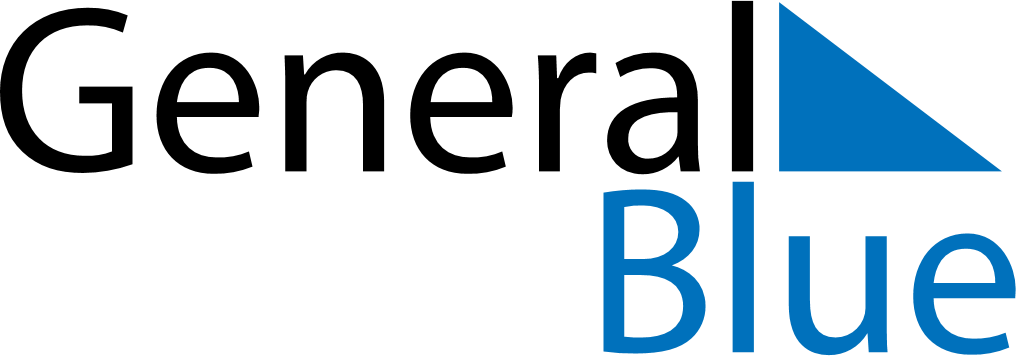 June 2024June 2024June 2024June 2024June 2024June 2024June 2024Hindaun, Rajasthan, IndiaHindaun, Rajasthan, IndiaHindaun, Rajasthan, IndiaHindaun, Rajasthan, IndiaHindaun, Rajasthan, IndiaHindaun, Rajasthan, IndiaHindaun, Rajasthan, IndiaSundayMondayMondayTuesdayWednesdayThursdayFridaySaturday1Sunrise: 5:28 AMSunset: 7:11 PMDaylight: 13 hours and 42 minutes.23345678Sunrise: 5:28 AMSunset: 7:11 PMDaylight: 13 hours and 43 minutes.Sunrise: 5:28 AMSunset: 7:11 PMDaylight: 13 hours and 43 minutes.Sunrise: 5:28 AMSunset: 7:11 PMDaylight: 13 hours and 43 minutes.Sunrise: 5:27 AMSunset: 7:12 PMDaylight: 13 hours and 44 minutes.Sunrise: 5:27 AMSunset: 7:12 PMDaylight: 13 hours and 44 minutes.Sunrise: 5:27 AMSunset: 7:13 PMDaylight: 13 hours and 45 minutes.Sunrise: 5:27 AMSunset: 7:13 PMDaylight: 13 hours and 45 minutes.Sunrise: 5:27 AMSunset: 7:14 PMDaylight: 13 hours and 46 minutes.910101112131415Sunrise: 5:27 AMSunset: 7:14 PMDaylight: 13 hours and 46 minutes.Sunrise: 5:27 AMSunset: 7:14 PMDaylight: 13 hours and 47 minutes.Sunrise: 5:27 AMSunset: 7:14 PMDaylight: 13 hours and 47 minutes.Sunrise: 5:27 AMSunset: 7:15 PMDaylight: 13 hours and 47 minutes.Sunrise: 5:27 AMSunset: 7:15 PMDaylight: 13 hours and 47 minutes.Sunrise: 5:27 AMSunset: 7:16 PMDaylight: 13 hours and 48 minutes.Sunrise: 5:27 AMSunset: 7:16 PMDaylight: 13 hours and 48 minutes.Sunrise: 5:28 AMSunset: 7:16 PMDaylight: 13 hours and 48 minutes.1617171819202122Sunrise: 5:28 AMSunset: 7:17 PMDaylight: 13 hours and 48 minutes.Sunrise: 5:28 AMSunset: 7:17 PMDaylight: 13 hours and 49 minutes.Sunrise: 5:28 AMSunset: 7:17 PMDaylight: 13 hours and 49 minutes.Sunrise: 5:28 AMSunset: 7:17 PMDaylight: 13 hours and 49 minutes.Sunrise: 5:28 AMSunset: 7:17 PMDaylight: 13 hours and 49 minutes.Sunrise: 5:28 AMSunset: 7:18 PMDaylight: 13 hours and 49 minutes.Sunrise: 5:29 AMSunset: 7:18 PMDaylight: 13 hours and 49 minutes.Sunrise: 5:29 AMSunset: 7:18 PMDaylight: 13 hours and 49 minutes.2324242526272829Sunrise: 5:29 AMSunset: 7:18 PMDaylight: 13 hours and 49 minutes.Sunrise: 5:29 AMSunset: 7:18 PMDaylight: 13 hours and 49 minutes.Sunrise: 5:29 AMSunset: 7:18 PMDaylight: 13 hours and 49 minutes.Sunrise: 5:30 AMSunset: 7:19 PMDaylight: 13 hours and 48 minutes.Sunrise: 5:30 AMSunset: 7:19 PMDaylight: 13 hours and 48 minutes.Sunrise: 5:30 AMSunset: 7:19 PMDaylight: 13 hours and 48 minutes.Sunrise: 5:30 AMSunset: 7:19 PMDaylight: 13 hours and 48 minutes.Sunrise: 5:31 AMSunset: 7:19 PMDaylight: 13 hours and 48 minutes.30Sunrise: 5:31 AMSunset: 7:19 PMDaylight: 13 hours and 47 minutes.